REPUBLIKA HRVATSKA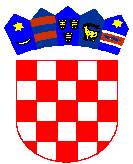 VUKOVARSKO-SRIJEMSKA ŽUPANIJA                         GRAD ILOK     GRADONAČELNICA32236 ILOK, Trg Nikole Iločkog 13                 tel./fax: (032)592-950; 592-966KLASA: 023-05/19-01/01URBROJ: 2196/02-01-20-45Ilok, 23. rujna 2020. godineTemeljem članka 4. stavka 3. Zakona o službenicima i namještenicima u lokalnoj i područnoj (regionalnoj) samoupravi („Narodne novine“, broj 86/08, 61/11, 4/18, 112/19), odredbi Uredbe o klasifikaciji radnih mjesta u lokalnoj i područnoj (regionalnoj) samoupravi („Narodne novine“, broj 74/10 i 125/14), članka 42. Statuta Grada Iloka (Službeni vjesnik Vukovarsko-srijemske županije broj 11/13, 4/18, 9/19, 4/20), članka 6. stavka 3. Odluke o ustrojstvu i djelokrugu Jedinstvenog upravnog odjela Grada Iloka (Službeni vjesnik Vukovarsko-srijemske županije broj 12/19), Gradonačelnica Grada Iloka na prijedlog Pročelnika, dana 23. rujna 2020. godine donosi:TREĆE IZMJENE I DOPUNE PRAVILNIKAo unutarnjem redu Jedinstvenog upravnog odjela Grada IlokaČlanak 1.Ovim izmjenama i dopunama Pravilnika o unutarnjem redu Jedinstvenog upravnog odjela Grada Iloka (Službeni vjesnik Vukovarsko-srijemske županije broj 17/19, Službeni glasnik grada Iloka br. 1/20 i 2/20), mijenja se „Sistematizacija radnih mjesta“, a koja je sukladno članku 17. Pravilnika o unutarnjem redu Jedinstvenog upravnog odjela, sastavni dio Pravilnika o unutarnjem redu Jedinstvenog upravnog odjela Grada Iloka. Članak 2.U Sistematizaciji radnih mjesta u Jedinstvenom upravnom odjelu, Odsjeku za gospodarstvo, opće, pravne i društvene poslove za radno mjesto „Viši stručni suradnik za socijalne i društvene djelatnosti“ mijenja se „Opis razine standardnih mjerila za klasifikaciju radnih mjesta“.Za radno mjesto „Viši stručni suradnik-voditelj EU projekta“ mijenja se „Broj izvršitelja“.Članak 3.U Sistematizaciji radnih mjesta u Jedinstvenom upravnom odjelu, Odsjeku za poljoprivredu, komunalne djelatnosti i zaštitu okoliša dodaje se novo radno mjesto „Viši stručni suradnik za uređenje zelenih javnih površina“, broj izvršitelja 1. Članak 4.Izmjene u Sistematizaciji radnih mjesta prikazane su u tabličnom prikazu naziva „III IZMJENE SISTEMATIZACIJE“ koji je sastavni dio ovih Trećih Izmjena i dopuna Pravilnika o unutarnjem redu Jedinstvenog upravnog odjela Grada Iloka.Ove Izmjene i dopune Pravilnika o unutarnjem redu Jedinstvenog upravnog odjela Grada Iloka stupaju na snagu osmog dana od dana objave u „Službenom glasniku“ Grada Iloka. Gradonačelnica Grada IlokaMarina Budimir, dr. med.III IZMJENE SISTEMATIZACIJEODSJEK ZA GOSPODARSTVO, OPĆE, PRAVNE I DRUŠTVENE POSLOVEODSJEK ZA POLJOPRIVREDU, KOMUNALNE DJELATNOSTI I ZAŠTITU OKOLIŠAVIŠI STRUČNI SURADNIK ZA SOCIJALNE I DRUŠTVENE DJELATNOSTIBroj izvršitelja: 1VIŠI STRUČNI SURADNIK ZA SOCIJALNE I DRUŠTVENE DJELATNOSTIBroj izvršitelja: 1VIŠI STRUČNI SURADNIK ZA SOCIJALNE I DRUŠTVENE DJELATNOSTIBroj izvršitelja: 1VIŠI STRUČNI SURADNIK ZA SOCIJALNE I DRUŠTVENE DJELATNOSTIBroj izvršitelja: 1VIŠI STRUČNI SURADNIK ZA SOCIJALNE I DRUŠTVENE DJELATNOSTIBroj izvršitelja: 1OSNOVNI PODACI O RADNOM MJESTUOSNOVNI PODACI O RADNOM MJESTUOSNOVNI PODACI O RADNOM MJESTUOSNOVNI PODACI O RADNOM MJESTUOSNOVNI PODACI O RADNOM MJESTUKATEGORIJAPOTKATEGORIJAPOTKATEGORIJARAZINAKLASIFIKACIJSKI RANGIIViši stručni suradnikViši stručni suradnik-6OPIS POSLOVA I ZADATAKA RADNOG MJESTAOPIS POSLOVA I ZADATAKA RADNOG MJESTAOPIS POSLOVA I ZADATAKA RADNOG MJESTAOPIS POSLOVA I ZADATAKA RADNOG MJESTAPribližan % vremena potreban za obavljanje pojedinog poslaKoordinira radom pododsjeka, raspoređuje radne zadatke unutar pododsjeka, nadzire rad unutar pododsjeka, poslovi u svezi izrade akata i druge dokumentacije iz društveno-humanističkih područja, socijalne skrbi, kulture i športa, izrađuje akte iz nadležnosti gradonačelnika te akte za sjednice Gradskog vijeća i njegovih radnih tijelaKoordinira radom pododsjeka, raspoređuje radne zadatke unutar pododsjeka, nadzire rad unutar pododsjeka, poslovi u svezi izrade akata i druge dokumentacije iz društveno-humanističkih područja, socijalne skrbi, kulture i športa, izrađuje akte iz nadležnosti gradonačelnika te akte za sjednice Gradskog vijeća i njegovih radnih tijelaKoordinira radom pododsjeka, raspoređuje radne zadatke unutar pododsjeka, nadzire rad unutar pododsjeka, poslovi u svezi izrade akata i druge dokumentacije iz društveno-humanističkih područja, socijalne skrbi, kulture i športa, izrađuje akte iz nadležnosti gradonačelnika te akte za sjednice Gradskog vijeća i njegovih radnih tijelaKoordinira radom pododsjeka, raspoređuje radne zadatke unutar pododsjeka, nadzire rad unutar pododsjeka, poslovi u svezi izrade akata i druge dokumentacije iz društveno-humanističkih područja, socijalne skrbi, kulture i športa, izrađuje akte iz nadležnosti gradonačelnika te akte za sjednice Gradskog vijeća i njegovih radnih tijela40%Suradnja s udrugama, fizičkim, pravnim osobama te tijelima na području kulture, socijalne skrbi i športa.Suradnja s udrugama, fizičkim, pravnim osobama te tijelima na području kulture, socijalne skrbi i športa.Suradnja s udrugama, fizičkim, pravnim osobama te tijelima na području kulture, socijalne skrbi i športa.Suradnja s udrugama, fizičkim, pravnim osobama te tijelima na području kulture, socijalne skrbi i športa.10%Obavlja složene upravno-pravne i analitičke poslove te izradu odgovarajuće dokumentacije te vodi upravni postupakObavlja složene upravno-pravne i analitičke poslove te izradu odgovarajuće dokumentacije te vodi upravni postupakObavlja složene upravno-pravne i analitičke poslove te izradu odgovarajuće dokumentacije te vodi upravni postupakObavlja složene upravno-pravne i analitičke poslove te izradu odgovarajuće dokumentacije te vodi upravni postupak10%Sudjeluje u pripremi i obradi dokumentacije iz oblasti školstva, kulture i sporta, surađuje s gradskim ustanovama i udrugama, prati njihov rad te predlaže mjere i aktivnosti u svezi njihova poslovanja, prati propise i praksu i natječaje te priprema projekte za apliciranje za županijske i državne fondove iz područja društvenih/humanističkih djelatnostiSudjeluje u pripremi i obradi dokumentacije iz oblasti školstva, kulture i sporta, surađuje s gradskim ustanovama i udrugama, prati njihov rad te predlaže mjere i aktivnosti u svezi njihova poslovanja, prati propise i praksu i natječaje te priprema projekte za apliciranje za županijske i državne fondove iz područja društvenih/humanističkih djelatnostiSudjeluje u pripremi i obradi dokumentacije iz oblasti školstva, kulture i sporta, surađuje s gradskim ustanovama i udrugama, prati njihov rad te predlaže mjere i aktivnosti u svezi njihova poslovanja, prati propise i praksu i natječaje te priprema projekte za apliciranje za županijske i državne fondove iz područja društvenih/humanističkih djelatnostiSudjeluje u pripremi i obradi dokumentacije iz oblasti školstva, kulture i sporta, surađuje s gradskim ustanovama i udrugama, prati njihov rad te predlaže mjere i aktivnosti u svezi njihova poslovanja, prati propise i praksu i natječaje te priprema projekte za apliciranje za županijske i državne fondove iz područja društvenih/humanističkih djelatnosti30%Prikuplja, evidentira i obrađuje podatke, priprema izvješća o izvršenim programima iz oblasti kulture, sporta i socijalne skrbi te obavlja i druge poslove po nalogu pročelnika i voditelja odsjekaPrikuplja, evidentira i obrađuje podatke, priprema izvješća o izvršenim programima iz oblasti kulture, sporta i socijalne skrbi te obavlja i druge poslove po nalogu pročelnika i voditelja odsjekaPrikuplja, evidentira i obrađuje podatke, priprema izvješća o izvršenim programima iz oblasti kulture, sporta i socijalne skrbi te obavlja i druge poslove po nalogu pročelnika i voditelja odsjekaPrikuplja, evidentira i obrađuje podatke, priprema izvješća o izvršenim programima iz oblasti kulture, sporta i socijalne skrbi te obavlja i druge poslove po nalogu pročelnika i voditelja odsjeka10%OPIS RAZINE STANDARDNIH MJERILA ZA KLASIFIKACIJU RADNIH MJESTAOPIS RAZINE STANDARDNIH MJERILA ZA KLASIFIKACIJU RADNIH MJESTAOPIS RAZINE STANDARDNIH MJERILA ZA KLASIFIKACIJU RADNIH MJESTAOPIS RAZINE STANDARDNIH MJERILA ZA KLASIFIKACIJU RADNIH MJESTAOPIS RAZINE STANDARDNIH MJERILA ZA KLASIFIKACIJU RADNIH MJESTAPotrebno stručno znanjePotrebno stručno znanjeMagistar struke ili stručni specijalist iz područja društvenih znanosti, najmanje 1 godina radnog iskustva na odgovarajućim poslovima, položen državni stručni ispitMagistar struke ili stručni specijalist iz područja društvenih znanosti, najmanje 1 godina radnog iskustva na odgovarajućim poslovima, položen državni stručni ispitMagistar struke ili stručni specijalist iz područja društvenih znanosti, najmanje 1 godina radnog iskustva na odgovarajućim poslovima, položen državni stručni ispitSloženost poslovaSloženost poslovaStupanj složenosti posla koji uključuje stalne složenije upravne i stručne poslove unutar upravnog tijelaStupanj složenosti posla koji uključuje stalne složenije upravne i stručne poslove unutar upravnog tijelaStupanj složenosti posla koji uključuje stalne složenije upravne i stručne poslove unutar upravnog tijelaSamostalnost u raduSamostalnost u raduStupanj samostalnosti koji uključuje obavljanje poslova uz redoviti nadzor i upute nadređenog službenikaStupanj samostalnosti koji uključuje obavljanje poslova uz redoviti nadzor i upute nadređenog službenikaStupanj samostalnosti koji uključuje obavljanje poslova uz redoviti nadzor i upute nadređenog službenikaStupanj odgovornosti i utjecaj na donošenje odlukaStupanj odgovornosti i utjecaj na donošenje odlukaStupanj odgovornosti koji uključuje odgovornost za materijalne resurse s kojima radi, te pravilnu primjenu postupaka i metoda radaStupanj odgovornosti koji uključuje odgovornost za materijalne resurse s kojima radi, te pravilnu primjenu postupaka i metoda radaStupanj odgovornosti koji uključuje odgovornost za materijalne resurse s kojima radi, te pravilnu primjenu postupaka i metoda radaStupanj suradnje s drugim tijelima i komunikacijaStupanj suradnje s drugim tijelima i komunikacijaStupanj stručnih komunikacija koji uključuje komunikaciju unutar nižih unutarnjih ustrojstvenih jedinica, te povremenu komunikaciju izvan  tijela u svrhu prikupljanja ili razmjene informacijaStupanj stručnih komunikacija koji uključuje komunikaciju unutar nižih unutarnjih ustrojstvenih jedinica, te povremenu komunikaciju izvan  tijela u svrhu prikupljanja ili razmjene informacijaStupanj stručnih komunikacija koji uključuje komunikaciju unutar nižih unutarnjih ustrojstvenih jedinica, te povremenu komunikaciju izvan  tijela u svrhu prikupljanja ili razmjene informacijaVIŠI STRUČNI SURADNIK-VODITELJ EU PROJEKTABroj izvršitelja: 4VIŠI STRUČNI SURADNIK-VODITELJ EU PROJEKTABroj izvršitelja: 4VIŠI STRUČNI SURADNIK-VODITELJ EU PROJEKTABroj izvršitelja: 4VIŠI STRUČNI SURADNIK-VODITELJ EU PROJEKTABroj izvršitelja: 4VIŠI STRUČNI SURADNIK-VODITELJ EU PROJEKTABroj izvršitelja: 4OSNOVNI PODACI O RADNOM MJESTUOSNOVNI PODACI O RADNOM MJESTUOSNOVNI PODACI O RADNOM MJESTUOSNOVNI PODACI O RADNOM MJESTUOSNOVNI PODACI O RADNOM MJESTUKATEGORIJAPOTKATEGORIJAPOTKATEGORIJARAZINAKLASIFIKACIJSKI RANGIIViši stručni suradnikViši stručni suradnik-6OPIS POSLOVA I ZADATAKA RADNOG MJESTAOPIS POSLOVA I ZADATAKA RADNOG MJESTAOPIS POSLOVA I ZADATAKA RADNOG MJESTAOPIS POSLOVA I ZADATAKA RADNOG MJESTAPribližan % vremena potreban za obavljanje pojedinog poslaOdržavanje i praćenje svih projektnih aktivnosti.Održavanje i praćenje svih projektnih aktivnosti.Održavanje i praćenje svih projektnih aktivnosti.Održavanje i praćenje svih projektnih aktivnosti.40%Izvještavanje i komunikacija za PT2.Izvještavanje i komunikacija za PT2.Izvještavanje i komunikacija za PT2.Izvještavanje i komunikacija za PT2.30%Suradnja i komunikacija sa svim sudionicima projekta.Suradnja i komunikacija sa svim sudionicima projekta.Suradnja i komunikacija sa svim sudionicima projekta.Suradnja i komunikacija sa svim sudionicima projekta.30%OPIS RAZINE STANDARDNIH MJERILA ZA KLASIFIKACIJU RADNIH MJESTAOPIS RAZINE STANDARDNIH MJERILA ZA KLASIFIKACIJU RADNIH MJESTAOPIS RAZINE STANDARDNIH MJERILA ZA KLASIFIKACIJU RADNIH MJESTAOPIS RAZINE STANDARDNIH MJERILA ZA KLASIFIKACIJU RADNIH MJESTAOPIS RAZINE STANDARDNIH MJERILA ZA KLASIFIKACIJU RADNIH MJESTAPotrebno stručno znanjePotrebno stručno znanjeMagistar struke ili stručni specijalist prirodne, tehničke, biotehničke, društvene ili humanističke struke, najmanje jedna godina radnog iskustva na odgovarajućim poslovima, znanje engleskog jezika i vozačka dozvola B kategorijeMagistar struke ili stručni specijalist prirodne, tehničke, biotehničke, društvene ili humanističke struke, najmanje jedna godina radnog iskustva na odgovarajućim poslovima, znanje engleskog jezika i vozačka dozvola B kategorijeMagistar struke ili stručni specijalist prirodne, tehničke, biotehničke, društvene ili humanističke struke, najmanje jedna godina radnog iskustva na odgovarajućim poslovima, znanje engleskog jezika i vozačka dozvola B kategorijeSloženost poslovaSloženost poslovaStupanj složenosti posla koji uključuje stalne složenije upravne i stručne poslove unutar upravnoga tijela;Stupanj složenosti posla koji uključuje stalne složenije upravne i stručne poslove unutar upravnoga tijela;Stupanj složenosti posla koji uključuje stalne složenije upravne i stručne poslove unutar upravnoga tijela;Samostalnost u raduSamostalnost u raduStupanj samostalnosti koji uključuje obavljanje poslova uz redoviti nadzor i upute nadređenog službenika;Stupanj samostalnosti koji uključuje obavljanje poslova uz redoviti nadzor i upute nadređenog službenika;Stupanj samostalnosti koji uključuje obavljanje poslova uz redoviti nadzor i upute nadređenog službenika;Stupanj odgovornosti i utjecaj na donošenje odlukaStupanj odgovornosti i utjecaj na donošenje odlukaStupanj odgovornosti koji uključuje odgovornost za materijalne resurse s kojima službenik radi, te pravilnu primjenu utvrđenih postupaka i metoda radaStupanj odgovornosti koji uključuje odgovornost za materijalne resurse s kojima službenik radi, te pravilnu primjenu utvrđenih postupaka i metoda radaStupanj odgovornosti koji uključuje odgovornost za materijalne resurse s kojima službenik radi, te pravilnu primjenu utvrđenih postupaka i metoda radaStupanj suradnje s drugim tijelima i komunikacijaStupanj suradnje s drugim tijelima i komunikacijaStupanj stručnih komunikacija koji uključuje komunikaciju unutar nižih unutarnjih ustrojstvenih jedinica te povremenu komunikaciju izvan grada u svrhu prikupljanja ili razmjene informacija.Stupanj stručnih komunikacija koji uključuje komunikaciju unutar nižih unutarnjih ustrojstvenih jedinica te povremenu komunikaciju izvan grada u svrhu prikupljanja ili razmjene informacija.Stupanj stručnih komunikacija koji uključuje komunikaciju unutar nižih unutarnjih ustrojstvenih jedinica te povremenu komunikaciju izvan grada u svrhu prikupljanja ili razmjene informacija.VIŠI STRUČNI SURADNIK ZA UREĐENJE ZELENIH JAVNIH POVRŠINABroj izvršitelja: 1VIŠI STRUČNI SURADNIK ZA UREĐENJE ZELENIH JAVNIH POVRŠINABroj izvršitelja: 1VIŠI STRUČNI SURADNIK ZA UREĐENJE ZELENIH JAVNIH POVRŠINABroj izvršitelja: 1VIŠI STRUČNI SURADNIK ZA UREĐENJE ZELENIH JAVNIH POVRŠINABroj izvršitelja: 1VIŠI STRUČNI SURADNIK ZA UREĐENJE ZELENIH JAVNIH POVRŠINABroj izvršitelja: 1OSNOVNI PODACI O RADNOM MJESTUOSNOVNI PODACI O RADNOM MJESTUOSNOVNI PODACI O RADNOM MJESTUOSNOVNI PODACI O RADNOM MJESTUOSNOVNI PODACI O RADNOM MJESTUKATEGORIJAPOTKATEGORIJAPOTKATEGORIJARAZINAKLASIFIKACIJSKI RANGIIViši stručni suradnikViši stručni suradnik-6OPIS POSLOVA I ZADATAKA RADNOG MJESTAOPIS POSLOVA I ZADATAKA RADNOG MJESTAOPIS POSLOVA I ZADATAKA RADNOG MJESTAOPIS POSLOVA I ZADATAKA RADNOG MJESTAPribližan % vremena potreban za obavljanje pojedinog poslaPrati i proučava stanje zelenih javnih površina u gradu IlokuPrati i proučava stanje zelenih javnih površina u gradu IlokuPrati i proučava stanje zelenih javnih površina u gradu IlokuPrati i proučava stanje zelenih javnih površina u gradu Iloku30 %Obavlja poslove vezane uz ustrojavanje i izradu GIS-a zelenih površina grada Iloka. Pruža stručnu podršku za prijave na natječaje za EU projekte iz domene svoje nadležnosti i radi na provedbi uspješno odabranih projekata.Obavlja poslove vezane uz ustrojavanje i izradu GIS-a zelenih površina grada Iloka. Pruža stručnu podršku za prijave na natječaje za EU projekte iz domene svoje nadležnosti i radi na provedbi uspješno odabranih projekata.Obavlja poslove vezane uz ustrojavanje i izradu GIS-a zelenih površina grada Iloka. Pruža stručnu podršku za prijave na natječaje za EU projekte iz domene svoje nadležnosti i radi na provedbi uspješno odabranih projekata.Obavlja poslove vezane uz ustrojavanje i izradu GIS-a zelenih površina grada Iloka. Pruža stručnu podršku za prijave na natječaje za EU projekte iz domene svoje nadležnosti i radi na provedbi uspješno odabranih projekata.20%Prati primjenu propisa, priprema nacrte akata iz nadležnosti Odsjeka osobito iz područja održavanja javnih zelenih površina te oblikovanja javnih zelenih površina (hortikultura), stručno pomaže u organiziranju i obavljanju stručnih poslova iz nadležnosti Odsjeka, priprema i sudjeluje u pripremi izrade informacija, analiza i drugih stručnih materijala, izrađuje nacrte i prijedloge odluka i/ili složenijih akata za Gradsko vijeće i GradonačelnikaPrati primjenu propisa, priprema nacrte akata iz nadležnosti Odsjeka osobito iz područja održavanja javnih zelenih površina te oblikovanja javnih zelenih površina (hortikultura), stručno pomaže u organiziranju i obavljanju stručnih poslova iz nadležnosti Odsjeka, priprema i sudjeluje u pripremi izrade informacija, analiza i drugih stručnih materijala, izrađuje nacrte i prijedloge odluka i/ili složenijih akata za Gradsko vijeće i GradonačelnikaPrati primjenu propisa, priprema nacrte akata iz nadležnosti Odsjeka osobito iz područja održavanja javnih zelenih površina te oblikovanja javnih zelenih površina (hortikultura), stručno pomaže u organiziranju i obavljanju stručnih poslova iz nadležnosti Odsjeka, priprema i sudjeluje u pripremi izrade informacija, analiza i drugih stručnih materijala, izrađuje nacrte i prijedloge odluka i/ili složenijih akata za Gradsko vijeće i GradonačelnikaPrati primjenu propisa, priprema nacrte akata iz nadležnosti Odsjeka osobito iz područja održavanja javnih zelenih površina te oblikovanja javnih zelenih površina (hortikultura), stručno pomaže u organiziranju i obavljanju stručnih poslova iz nadležnosti Odsjeka, priprema i sudjeluje u pripremi izrade informacija, analiza i drugih stručnih materijala, izrađuje nacrte i prijedloge odluka i/ili složenijih akata za Gradsko vijeće i Gradonačelnika20%Usklađuje rad s ustanovama i nositeljima programa na području za koja je zaduženUsklađuje rad s ustanovama i nositeljima programa na području za koja je zaduženUsklađuje rad s ustanovama i nositeljima programa na području za koja je zaduženUsklađuje rad s ustanovama i nositeljima programa na području za koja je zadužen20%Obavlja i druge srodne poslove po nalogu pročelnika i voditelja odsjekaObavlja i druge srodne poslove po nalogu pročelnika i voditelja odsjekaObavlja i druge srodne poslove po nalogu pročelnika i voditelja odsjekaObavlja i druge srodne poslove po nalogu pročelnika i voditelja odsjeka10 %OPIS RAZINE STANDARDNIH MJERILA ZA KLASIFIKACIJU RADNIH MJESTAOPIS RAZINE STANDARDNIH MJERILA ZA KLASIFIKACIJU RADNIH MJESTAOPIS RAZINE STANDARDNIH MJERILA ZA KLASIFIKACIJU RADNIH MJESTAOPIS RAZINE STANDARDNIH MJERILA ZA KLASIFIKACIJU RADNIH MJESTAOPIS RAZINE STANDARDNIH MJERILA ZA KLASIFIKACIJU RADNIH MJESTAPotrebno stručno znanjePotrebno stručno znanjeMagistar struke ili stručni specijalist agronomske/poljoprivredne ili biotehničke struke, najmanje 1 godina radnog iskustva na odgovarajućim poslovima, položen državni stručni ispitMagistar struke ili stručni specijalist agronomske/poljoprivredne ili biotehničke struke, najmanje 1 godina radnog iskustva na odgovarajućim poslovima, položen državni stručni ispitMagistar struke ili stručni specijalist agronomske/poljoprivredne ili biotehničke struke, najmanje 1 godina radnog iskustva na odgovarajućim poslovima, položen državni stručni ispitSloženost poslovaSloženost poslovaStupanj složenosti posla koji uključuje stalne složenije upravne i stručne poslove unutar upravnog tijelaStupanj složenosti posla koji uključuje stalne složenije upravne i stručne poslove unutar upravnog tijelaStupanj složenosti posla koji uključuje stalne složenije upravne i stručne poslove unutar upravnog tijelaSamostalnost u raduSamostalnost u raduStupanj samostalnosti koji uključuje obavljanje poslova uz redoviti nadzor i upute nadređenog službenikaStupanj samostalnosti koji uključuje obavljanje poslova uz redoviti nadzor i upute nadređenog službenikaStupanj samostalnosti koji uključuje obavljanje poslova uz redoviti nadzor i upute nadređenog službenikaStupanj odgovornosti i utjecaj na donošenje odlukaStupanj odgovornosti i utjecaj na donošenje odlukaStupanj odgovornosti koji uključuje odgovornost za materijalne resurse s kojima radi, te pravilnu primjenu postupaka i metoda rada. Stupanj odgovornosti koji uključuje odgovornost za materijalne resurse s kojima radi, te pravilnu primjenu postupaka i metoda rada. Stupanj odgovornosti koji uključuje odgovornost za materijalne resurse s kojima radi, te pravilnu primjenu postupaka i metoda rada. Stupanj suradnje s drugim tijelima i komunikacijaStupanj suradnje s drugim tijelima i komunikacijaStupanj stručnih komunikacija koji uključuje komunikaciju unutar nižih unutarnjih ustrojstvenih jedinica, te povremenu komunikaciju izvan  tijela u svrhu prikupljanja ili razmjene informacija Stupanj stručnih komunikacija koji uključuje komunikaciju unutar nižih unutarnjih ustrojstvenih jedinica, te povremenu komunikaciju izvan  tijela u svrhu prikupljanja ili razmjene informacija Stupanj stručnih komunikacija koji uključuje komunikaciju unutar nižih unutarnjih ustrojstvenih jedinica, te povremenu komunikaciju izvan  tijela u svrhu prikupljanja ili razmjene informacija 